МДОУ  детский сад комбинированного вида № 3д. Гостилицы  Ломоносовского района«Новогодняя елочная игрушка»практико-ориентированный проект(старшая группа)Воспитатель: Подгрушная Р.А.2014 г.Проект «Новогодняя елочная игрушка».Содержание.1.Актуальность проекта.2.Проблема.3.Цель проекта.4.Задачи проекта.Участники проекта: дети-воспитатели-родители.Продолжительность проекта: краткосрочный, 3 недели                                                                               (с 12.12-13.01)Этапы проекта: 1) подготовительный.                              2) практический (творческий).                              3) итоговый.Приложение №1.Приложение №2.Приложение №3.Краткая аннотация проекта.Это очень интересный и необычный проект, посвященный вечной теме празднования Нового года. Каждое поколение нового года впитывает в себя новогоднюю традицию украшения елки, изготовление подарков .Но как же маленького ребенка-дошкольника приобщить к этому миру волшебства? Как сделать, чтобы малыш был заинтересован и эта новогодняя традиция стала для него родной и близкой на долгие годы? На эти вопросы есть ответы в проекте. Актуальность проекта.Новый год-самый любимый, чудесный семейный праздник. Праздник с волшебными превращениями и подарками Деда Мороза. Время новогодних праздников- это время красивой доброй сказки, которая приходит в каждый дом в конце каждого года с наступлением зимних холодов.Наряжать елку- это предпраздничный творческий процесс, в котором принимают участие все члены семьи-родители, дети, бабушки и дедушки. И как правило, у каждого члена семьи есть любимые елочные игрушки и интересная история, связанная с появлением этих игрушек. В ходе этого проекта мы познакомим дошкольников с возникновением традиции празднования Нового года, с историей первой новогодней елочной игрушки.Проблема. Украшение елки, группы к Новому году-это обязательный обряд, чтобы создать атмосферу праздника, волшебства, в которое так хочется верить под Новый год. Как и чем украсить елку к Новому году? Почему люди любили делать игрушки своими руками? Как можно сделать елочную игрушку своими руками?Цель  проекта.Приобщение к культуре  новогоднего праздника, его традициям, развитие художественно-эстетического отношения к окружающей действительности, обогащение детских впечатлений. Привлечение родителей в создание новогодних игрушек и открыток с поздравлениями совместно с детьми, воспитателями.Задачи проекта.Познакомить с разнообразием новогодних игрушек и традицией украшать новогоднюю елку. Развитие художественно- эстетических способностей, умение и навыков продуктивной деятельности. Способствовать взаимодействию детей и родителей в изготовлении новогодних игрушек (стимулирование детско-родительских отношений).Прогнозируемый результат:  1). Создание коллекции новогодних игрушек, изготовленных совместно с родителями дома своими руками. 2). Рассказы детей об изготовлении игрушек в семье. 3). Украшение детьми новогодней елки своими руками. 4). Улучшение работы по взаимодействию с родителями, активизация позиции родителей как участников педагогического процесса.  Этапы.1.Подготовительный. Подбор информации в литературе. Привлечение родителей к участию в проекте, через индивидуальные беседы, наглядную ситуацию. Познакомить детей с историей и с разными видами елочной игрушки. Рассматривание старинных и современных елочных игрушек. Беседа о новогодних игрушках, их разнообразии, рассматривание игрушек « Волшебная коробка». Вызвать интерес к изготовлению елочной игрушки. Стимулировать детей к решению проблемы из чего можно сделать елочные игрушки, чтобы украсить елку? Дидактическая игра: «Разбилась елочная игрушка».Итоговый продукт- переход в творческий этап.2. Практический  этап (творческий). Изготовление игрушек вместе с детьми. Оказывать помощь детям в выполнении работы. Украшение елки в детском саду. Развивать творческие способности родителей в продуктивной деятельности. Предложить родителям вместе с детьми сделать елочные игрушки из различных материалов, по выбору.Итоговый продукт- новогодние игрушки и открытки для поздравления.3. Итоговый этап.Конкурс «Новогодняя игрушка своими руками».Продемонстрировать результаты совместного творчества родителей и детей в изготовлении елочных игрушек. Хороводные игры вокруг елки украшенной детьми игрушками собственного изготовления. Рассматривание елочных игрушек изготовленных детьми со своими родителями. Рассказы детей об изготовлении игрушек в семье.Выставка «Новогодняя игрушка и открытки».Объявить благодарность самым активным родителям за участие в организации проекта на родительском собрании.Приложение №1.Фото 1: Подбор информации для реализации проекта.Фото 2: Индивидуальные беседы с родителями.Фото 3: Знакомство с историей появления елочной игрушки.Фото 4:  Изготовление игрушек.Фото №5: Украшаем елку в детском саду.Фото №6: Праздник Новый год !!!Фото №7: Выставка наших елочных игрушек.Приложение № 2.История возникновения ёлочных игрушек (материал для беседы с детьми).Наряжать елку – это предпраздничный творческий процесс, в котором, как правило, участвуют практически все члены семьи – родители, дети, бабушки и дедушки .Самое богатое воображение у самых маленьких, поэтому дети предпочитают украшать елку игрушками с изображением сказочных героев.Как же возникли эти красивые елочные украшения?Издавна существовали канонические правила украшения "рождественского дерева". Верхушку венчает "Вифлеемская звезда". Шары (прежде это были яблоки) олицетворяют тот запретный плод, который вкусили прародители Адам и Ева. Горящие свечи - суть жертвенности Христовой. Всевозможные фигурные пряники и печенье, сменившие обязательные в средневековье вафли, напоминают о пресных хлебцах, употребляемых при обряде причастия. Таким образом, сперва елочные украшения были только съедобными: яйца и вафли качались на ветках рядом с фруктами, сладостями и орехами. Начиная с 17 века стали изготавливать более нарядные украшения: золотили еловые шишки, пустые яичные скорлупки покрывали тончайшим слоем чеканной латуни. Тут были и бумажные цветы, и искусные поделки из ваты.  Оловянные проволочки можно было сворачивать, закручивать спиралями, складывать или расплющивать, получая серебряную мишуру. Серебряная фольга шла на изящные звездочки, бабочки и цветы. В 1848 году в Тюрингии были сделаны первые елочные шары. Они изготавливались из прозрачного или цветного стекла, покрытого изнутри слоем свинца, а снаружи были разукрашены блестками. Фантазия стеклодувов не знала предела: они делали птичек, дедов морозов . Женщины и дети раскрашивали изделия мастеров золотой и серебряной пылью.Украшения рождественских елок менялись в зависимости от моды. Яркая, вся в игрушках новогодняя елка, столь популярная до 1900 года, на рубеже столетий стала считаться признаком дурного вкуса, и ее вытеснила строгая, стильная елка в серебристо-белых тонах. Позже вновь вернулась тенденция наряжать елку просто: соломенными звездочками и фигурками из бумаги и
картона. Вначале такие фигурки вырезали дома, а в последствии появилось и промышленное производство. Фабрики в Дрездене и Лейпциге специализировались на неглубоком тиснении золоченого и серебряного картона для фигурок, которые казались сделанными из металлических листов. Деревянные елочные украшения относятся в основном к двадцатому столетию: например, красочные ангелочки и тонкие резные игрушки.А когда же обычай наряжать елку на Рождество пришел в Россию?Впервые этот обычай приняли в России при императрице Александре Федоровне, ставшей супругой императора Николая I в 1817 году. Маленькие пучки еловых веток стали праздничным атрибутом на столах в Зимнем дворце в канун Рождества Христова, в память о сладкой для сердца бывшей принцессы Шарлотты родной Пруссии, где елочки с горящими свечками украшали все ее детство. Это тихое торжество в царской семье дополняли обычаем дарить на Рождество друг другу подарки, которые обычно клали у этой же елочки на столике или вешали на ее колючие ветки. Подарков было много, и для царского праздника со временем понадобились елочки покрупней, пока однажды в зал дворца не привезли настоящую зеленую лесную красавицу, на которой легко в один раз поместились подарки для всей царской семьи и детей. Елка на Рождество прочно вошла в моду среди придворных, а затем охватила и весь Петербург, и всю Россию. 
Сегодня елочная игрушка - это не только праздничное украшение елки, но и предмет гордости коллекционеров, также появилась традиция преподносить необычные и дорогие елочные игрушки в качестве подарка на Новый год. Наша жизнь стремительно меняется, каждая минута нашего времени становится на вес золота. Но все же, несмотря на массу забот перед новым годом, советуем Вам выделить вечер для украшения елки в семейном кругу. Это поможет наладить и укрепить отношения с самыми любимыми и близкими людьми и придаст сил для будущего года.Консультация для родителей «Новогодние игрушки своими руками».Размышляя над тем, как украсить новогоднюю елку, стоит в первую очередь подумать об игрушках. Проинспектируйте свои запасы. Возможно, некоторые из украшений, которых было жалко выкинуть в прошлом году, сегодня уже не кажутся вам такими уж незаменимыми. Конечно, можно взамен поломанных и разбитых приобрести новые, но куда приятней сделать игрушки на елку своими руками. Тем более что это совсем не сложно.Елочные игрушки своими руками. ФОТО.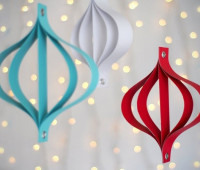 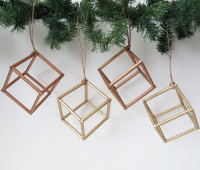 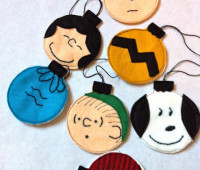 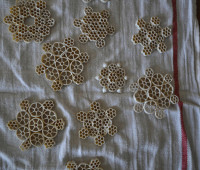 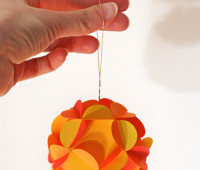 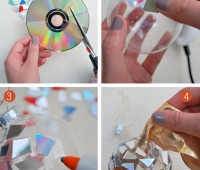 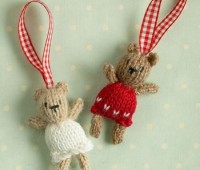 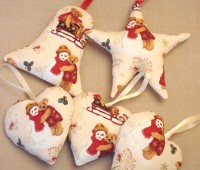 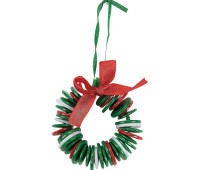 Так, к примеру, изумительную сказочную атмосферу в собственной квартире можно создать с помощью обычного солевого раствора. Для этого необходимо взять много соли и кипяток, хорошо перемешать и опустить в солевую жидкость веточки, шишки и любой другой атрибут праздника. По мере высыхания все вымоченные в растворе предметы будут покрываться «инеем».Чтобы на ваших веточках и шишках лежал настоящий снег, можно использовать пенопласт. Натрите его на терке, и осыпьте им предварительно промазанные клеем предметы для украшения.С шишками работать очень просто. Они могут служить прекрасным материалом, как для самых простых елочных украшений,   так и для настоящих шедевров декораторского искусства. Чтобы шишка раскрыла всю свою красоту, подержите её немного над паром. А когда стоящая перед вами задача требует сохранить шишку практически в первозданном виде – оставьте ее в комнате, и сбрызните лаком для волос.Елочные гирлянды своими рукамиИх можно повесить на елку, или украсить ими окна и двери в вашем доме.«Падающий снег». Простую и эффектную гирлянду можно сделать из ваты и обычных ниток. На одну длинную нитку привяжите несколько коротких так, чтобы они располагались на некотором отдалении друг от друга. Скатайте шарики «снега» из ваты, и прикрепите их к маленьким ниточкам с помощью клея (используйте для работы клей ПВА – при высыхании он становиться прозрачным, и не портит изделие).Бумажная гирлянда – цепочка. Эту гирлянду сделать очень просто. Приготовьте из разноцветной бумаги неширокие полосы. Соедините первую полоску в кольцо, затем проденьте сквозь неё вторую полоску, и также соедините. У вас получиться два звена будущей гирлянды. По этому же принципу вы можете сделать украшение любой желаемой длины.Вертикальная гирлянда из разных фигурок. Из блестящей бумаги или фольги вырежьте желаемое количество фигурок. На длинную нитку в вертикальном положении прикрепляйте эти фигурки на клей через определенное расстояние. Гирлянда получиться праздничная и нарядная.Бумажная фигурная гирлянда. Из цветной бумаги можно вырезать интересное украшение – гирлянду в виде фигурок животных или человечков, держащихся за руки. Используйте цветную бумагу: вырежьте из нее полоску желаемой ширины, сложите из нее «гармошку», и вырежьте любую фигурку с одного бока. Когда вы расправите свою «гармошку», вы получите гирлянду соединенных между собой фигурок. А если соединить между собой несколько таких гирлянд, можно получить полноценное украшение на елку.Красивая и яркая игрушка на елку получиться из обычного картона. Сделайте картонную заготовку в виде любой фигуры (звезда, снеговик, кружок и прочее). Нанесите на нее золотую или серебряную краску, и пока она не высохла, добавьте украшению еще блесток (нарезная старая мишура, фольга, пайетки или дождик). Сверху игрушки сделайте небольшое отверстие, и проденьте через него нитку, за которую вы потом сможете прикрепить украшение на елку.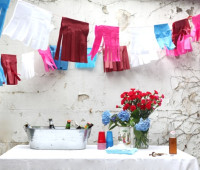 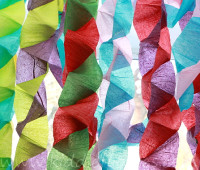 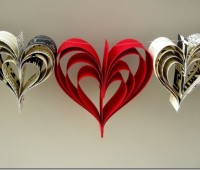 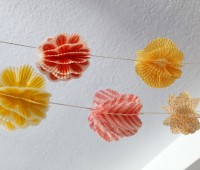 Приложение № 3.Консультация для родителей «История новогодней игрушки».Конец декабря – самое любимое время года, наверное ,для всех. Именно в это время ощущение праздника просто витает в воздухе, предвосхищая Новый Год – праздник, который приносит в наш дом очарование сказки, ожидание чуда и запах еловых веток.Новый Год – это праздник из детства, когда мы верили в Деда Мороза, ждали опаздывающую Снегурочку и спасали её от злой Бабы Яги, разучивали в детском саду танец снежинок, рассказывали стишки и получали долгожданные подарки из большого мешка Дедушки Мороза.Для нас Новый Год – не только самый загадочный праздник, открывающий мир добрых сказок и волшебства, но и объединяющий, когда вся семья наряжает ёлку. Наверное, в каждой семье в этом предпраздничном творческом процессе участвуют практически все члены семьи – дети, родители, бабушки и дедушки. И, как правило, у каждого члена семьи есть любимые ёлочные игрушки. Самое богатое воображение у самых маленьких, поэтому дети предпочитают украшать ёлку игрушками с изображением сказочных героев. Таким образом, у них появляется возможность побывать в гостях у сказки.Молодёжь предпочитает украшать ёлку модными шарами, оптимистично смотря в будущее и с нетерпением ожидая Нового Года с его новыми событиями. У родителей и бабушек в коробке хранятся ёлочные игрушки, которые можно назвать реликвией семьи.Беря в руки такую игрушку, перед глазами проплывает и тот самый новогодний праздник, и тот огромный стол, и большая ёлка, и молодые родители, которые принесли эту игрушку, и беззаботное детство. К таким ёлочным игрушкам относятся с особой заботой – эти игрушки хранят в себе тепло нескольких поколений семьи.Красивый обычай украшать ёлку возник много столетий тому назад. Существовало поверье, что на деревьях обитают духи, от которых зависят будущий урожай и судьба каждого человека, поэтому духов нужно увaжить разнообразными подарками.Издавна существовали канонические правила украшения "рождественского дерева". Верхушку венчает "Вифлеемская звезда". Шары (прежде это были яблоки) олицетворяют тот запретный плод, который вкусили прародители Адам и Ева. Горящие свечи – суть жертвенности Христовой. Всевозможные фигурные пряники и печенье, сменившие обязательные в Средневековье вафли, напоминают о пресных хлебцах, употребляемых при обряде причастия. Долгое время ёлки украшали едой – изюмом, конфетами, орехами, печеньем, кренделями, фруктами.Но главным украшением ёлки были яблоки – самые красивые отбирали из осеннего урожая и хранили специально до Рождества.Начиная с XVII века стали изготавливать более нарядные украшения: золотили еловые шишки, пустые яичные скорлупки покрывали тончайшим слоем чеканной латуни. Тут были и бумажные цветы, и искусные поделки из ваты. Из листов латуни возникали ёлочные феи. Оловянные проволочки можно было сворачивать, закручивать спиралями, складывать или расплющивать, получая серебряную мишуру. Серебряная фольга шла на изящные звёздочки, бабочки и цветы.В 1848 году в местечке Лауша в Тюрингии были сделаны первые ёлочные шары. Они изготавливались из прозрачного или цветного стекла, покрытого изнутри слоем свинца, а снаружи были разукрашены блёстками. Шары на рождественских ёлках появились из-за неурожая яблок. Немецкие стеклодувы решили сделать временную замену и вместо яблок изготовили шары, которые должны были изображать на ёлке традиционные яблоки. Так в Германии началось создание украшений из тонкого выдуваемого стекла. Надомная промышленность производила разные формы, цвета и другие виды стекла. Женщины и дети раскрашивали изделия мастеров золотой и серебряной пылью. На протяжении десятилетий Лауша сохраняла свои позиции ведущего мирового производителя ёлочных украшений. В 20-х годах прошлого столетия к этому промыслу подключились богемский городок Яблонец (Чехия), затем – Польша и США. А затем и другие страны начали выпускать эти хрупкие и красивые изделия. Именно тогда возникла мода на разные виды игрушек и способы украшения ёлок.Украшения рождественских ёлок менялись в зависимости от моды. Яркая, вся в игрушках новогодняя ёлка, столь популярная до 1900 года, на рубеже столетий стала считаться признаком дурного вкуса, и её вытеснила строгая, стильная ёлка в серебристо-белых тонах.Позже вновь вернулась тенденция наряжать ёлку просто: соломенными звёздочками и фигурками из бумаги и картона. Вначале такие фигурки вырезали дома, а в последствии появилось и промышленное производство. Фабрики в Дрездене и Лейпциге специализировались на неглубоком тиснении золочёного и серебряного картона для фигурок, которые казались сделанными из металлических листов. Особым разнообразием славились игрушки из Дрездена, раскрашенные от руки рабочими-надомниками.Здесь делали всевозможные музыкальные инструменты, всякие технические предметы – прялки, экипажи, запряжённые лошадьми, колёсные пароходики, дирижабли – и, разумеется, зверушек. Лягушки, аисты, фазаны, медведи и слоны – все находили место на ветвях рождественских ёлок. Деревянные ёлочные украшения относятся в основном к XX-му столетию: например, красочные ангелочки и тонкие резные игрушки.В России, как известно, обычай встречать Новый Год в ночь с 31 декабря на 1 января ввёл Пётр I и он же повелел, чтобы именно ель стала главным новогодним деревом. Но по-настоящему обычай наряжать ёлку и делать это именно к Рождеству, пришёл в Россию при Николае I, вернее при императрице Александре Фёдоровне, ставшей супругой императора Николая I в 1817 году. Маленькие пучки еловых веток стали праздничным атрибутом на столах в Зимнем дворце в канун Рождества Христова, в память о сладкой для сердца бывшей принцессы Шарлотты родной Пруссии, где ёлочки с горящими свечками украшали всё её детство.Это тихое торжество в царской семье дополняли обычаем дарить на Рождество друг другу подарки, которые обычно клали у этой же ёлочки на столике или вешали на её колючие ветки. Подарков было много, и для царского праздника со временем понадобились ёлочки покрупней, пока однажды в зал дворца не привезли настоящую зелёную лесную красавицу, на которой легко в один раз поместились подарки для всей царской семьи и детей.Ёлка на Рождество прочно вошла в моду среди придворных, а затем охватила и весь Петербург, и всю Россию. Тем более что в Зимний дворец было принято пускать на Рождество не только придворных, а всех желающих разделить с царем святой праздник (но не больше 4000 человек). Царскую ёлку для царских детей увидели тысячи глаз. Ёлка стала кумиром русского сердца.Потом революция строго-настрого запретила рождественскую ёлку как буржуазный пережиток, а декретом Совнаркома от 24 января 1918 года был введён новый стиль ведения календаря с разницей между старым в 13 дней. В начале января 1937 года первая советская ёлка была торжественно поставлена в Колонном зале Дома Союзов. С тех пор ёлки и выпуск ёлочных игрушек вернулись в жизнь советских граждан, а Новый Год стал самым любимым праздником.Сегодня ёлочная игрушка – это не только праздничное украшение ёлки, но и предмет гордости коллекционеров. Также появилась традиция преподносить необычные и дорогие ёлочные игрушки в качестве подарка на Новый Год.Говорят, что мода на украшения повторяется каждые четыре года, поэтому старые игрушки можно просто складывать в коробку и ждать, пока они снова станут актуальными. С другой стороны, имея в доме большую коллекцию ёлочных игрушек, можно каждый год, комбинируя их, украшать свою ёлочку в совершенно неповторимом стиле – и в этом случае абсолютно не важно, модная та или иная игрушка в данный момент, или нет!Считается, что когда до Рождества и Нового Года остаются считанные дни, приходит время достать из шкафа коробку с ёлочными украшениями и наряжать симпатичное, зелёное, колючее деревце, надо подержать в руках каждый шарик и каждую игрушку чуть подольше. Ведь каждая новогодняя игрушка – это частичка волшебства, в которое так хочется верить под Новый Год! А еще говорят, что в каждой в из них скрыта своя тайна…